Target 2876 4838Victoria Falls, Zimbabwe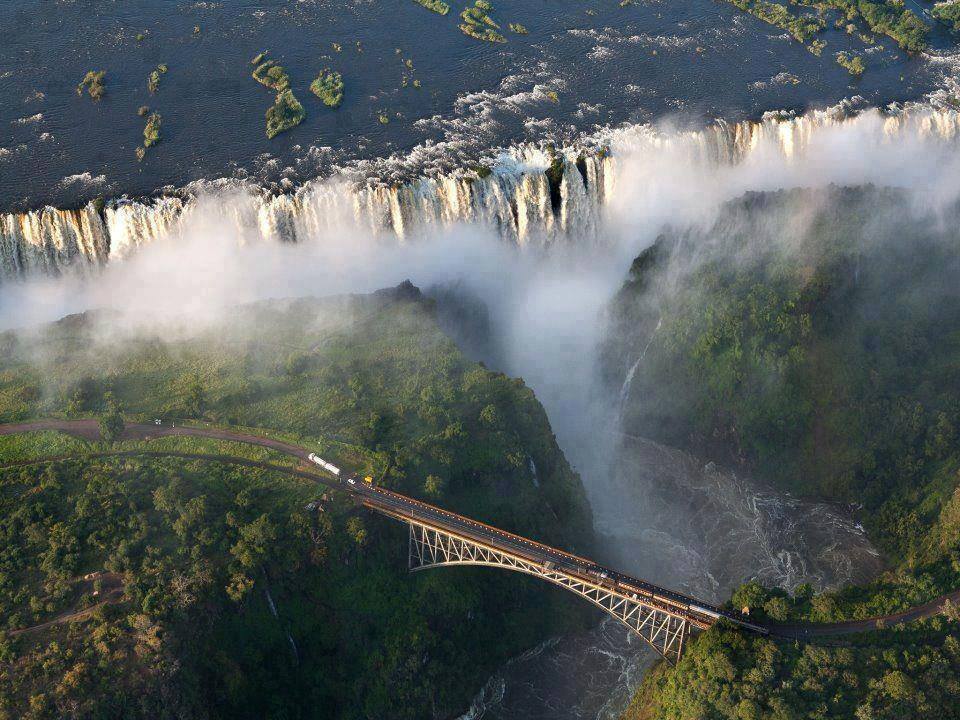 Fair Use For Teaching.  Retrieved 6/25/13.http://www.travelstart.co.za/blog/wp-content/uploads/2012/08/Vic-Falls-Zimbabwe.jpg